	Broj: 5-Su-580/19.-11	U Sisku 20. kolovoza 2020.	Na temelju članka 24. Sudskog poslovnika ("Narodne novine" broj 37/14, 37/14, 49/14, 8/15, 35/15, 123/15, 45/16, 29/17, 33/17, 34/17, 57/17, 101/18, 119/18, 81/19, 128/19), donosim IZMJENU GODIŠNJEG RASPOREDA POSLOVAZA 2020. GODINUod 20. kolovoza 2020.	1. U odjeljku B) Sudska pisarnica; 9) Administrativni referenti – sudski zapisničari (str. 10) briše se točka 7. "Tatjana Purgar", čime točka 8. postaje točka 7., točka 9. postaje točka 8. točka 10. postaje točka 9., točka 11. postaje točka 10., točka 12. postaje točka 11., točka 13. postaje točka 12., točka 14. postaje točka 13..	2. U točci 5. Postupanje u predmetima koji se vode prema Zakonu o zaštiti osoba s duševnim smetnjama (str. 18) u stavku 2. briše se ime i riječ "Tatjana Purgar ili"Uputa o pravom lijeku:Svaki sudac i sudski savjetnik može u roku od 3 dana izjaviti prigovor predsjedniku suda na dostavljenu izmjenu godišnjeg rasporeda poslova. Službenici i namještenici mogu u roku od 3 dana dostaviti primjedbu predsjedniku suda na dostavljenu izmjenu godišnjeg rasporeda poslova. 								                PREDSJEDNICA  									    Lucijana Vukelić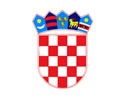 Republika HrvatskaŽupanijski sud u SiskuUred predsjednice